ОБЩЕРОССИЙСКАЯ ОБЩЕСТВЕННАЯ ОРГАНИЗАЦИЯ «ВСЕРОССИЙСКАЯ ФЕДЕРАЦИЯ СПОРТА ЛИЦ С ИНТЕЛЛЕКТУАЛЬНЫМИ НАРУШЕНИЯМИ»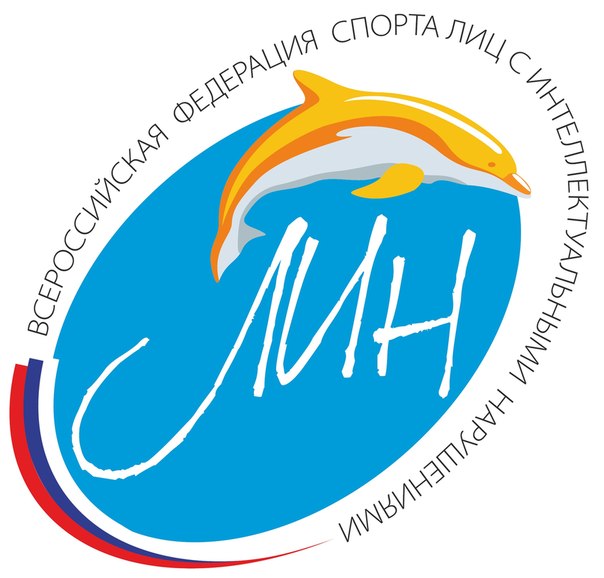 Всероссийская обязательная программа II юношеского разряда, по спортивной гимнастике спорта ЛИНМальчики ИН 1(сентябрь) 2021Обязательная программа II – юношеского разряда.И.П. – исходное положение.О.С. – основная стойка.Общие требования к судейству.За дополнительно выполненный элемент, кроме элементов, оговоренных в тексте, сбавка 0,5 балла (судья D).Если спортсмен не выполняет требование к элементу (обозначить – 1 с.), производиться сбавка 0,3 балла (судья D).Окончательная оценка выводится вычитанием из базовой оценки D (10,0 баллов) сбавок за исполнительское мастерство (оценка Е).Максимально 10,0 балов.Вольные упражненияКомбинацию можно выполнять в любом направлении из любой точки ковра, без учета времени.Конь-махиКомбинация может быть развернута зеркальноКольцаОпорный прыжокПрыжок выполняется на дорожке опорного прыжка с одного моста на мат высотой 20 см. и выше.Элемент №1– при выполнении наскока на мост поочередная постановка ног сбавка 1,0 балл.БрусьяУпражнение выполняется на низких брусьях.Разрешается использование дополнительных средств для наскока.ПерекладинаУпражнение выполняется на низкой перекладине.Разрешается использование дополнительных средств для наскока.№УпражнениеСтоимость «D» баллыИ.П. – О.С. 13-4 шага разбега, прыжок с одной на две1,52Прыжок вверх с двух на две1,53Перекат назад – стойка на лопатках (2 с.)2,54Перекат вперед – сед, руки вверх. Наклон вперед (2 с.)0,5+1,55Лечь на спину, руки вверх. Поворот на 540º налево (направо)1,56О.С., прыжок, согнув ноги0,57Прыжок вверх, прогнувшись ноги врозь – приземление (приветствие судей).0,5Итого:10,0№УпражнениеСтоимость «D» баллыИ.П. – стоя лицом к коню продольно, руки на ручках1Вскок в упор (обозначить)0,52Перенос опоры на правую руку, левая в сторону2,03Перенос опоры на левую руку, правая в сторону2,04Мах правой, мах левой2,0 + 2,05Упор (обозначить)0,56Соскок с отталкиванием рук назад с поворотом на 90º боком к снаряду – приземление (приветствие судей). 1,0Итого:10,0№УпражнениеСтоимость «D» баллыИ.П. – вис1Вис на согнутых руках (2 с.)2,52Опускание в вис (обозначить), поднимая ноги вперед - мах назад1,0 + 0,53Мах вперед, мах назад1,0 + 1,04Махом вперед вис согнувшись, согнув ноги (обозначить)2,05Опускание силой в вис (обозначить)1,06Соскок – приземление (приветствие судей).1,0Итого:10,0№УпражнениеСтоимость «D» баллыИ.П. – О.С. на дорожке для опорного прыжка1Разбег, наскок на мост3,02Прыжок вверх, согнув ноги вперед – приземление (приветствие судей).7,0Итого:10,0№УпражнениеСтоимость «D» баллыИ.П. – упор стоя в жердях, поперек1Вскок в упор (обозначить)0,524 - 6 шагов вперед на руках, упор (обозначить)2,03Упор углом, согнув ноги (2 с.)2,04Выпрямляя ноги вперед0,55Мах назад, мах вперед1,5 + 1,56Махом назад – соскок, приземление (приветствие судей).2,0Итого:10,0№УпражнениеСтоимость «D» баллыУпор стоя - вскок в упор;1Отмах – упор2,02Перенос опоры на левую руку, правую руку оторвать от грифа перекладины2,03Перенос опоры на правую руку, левую руку оторвать от грифа перекладины2,0 4Отмах – упор2,05Переворотом вперед опускание в вис стоя – соскок, приземление (приветствие судей).2,0Итого:10,0